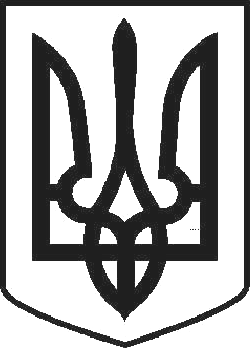 УКРАЇНАЧОРТКІВСЬКА МІСЬКА РАДА ТРИДЦЯТЬ ШОСТА СЕСІЯ СЬОМОГО СКЛИКАННЯРІШЕННЯвід	16 березня 2018 року	№ 1028м. ЧортківПро прийняття у комунальну власність територіальної громади міста Чорткова комплекс будівель та інженерних комунікацій водозабірних спорудРозглянувши заяву начальника   КП   «Чортківське   ВУВКГ» Гордієнка В.М. від 02.03.2018 року, враховуючи наказ ВАТ Чортківський завод «Агромаш» від 28 лютого 2018 року №7, керуючись статями 26 та 60 Закону України «Про місцеве самоврядування в Україні», міська радаВИРІШИЛА:Прийняти на безоплатній основі в комунальну власність територіальної громади міста Чорткова в особі Чортківською міської ради комплекс будівель та інженерних комунікацій водозабірних споруд, що розташовані за адресою Тернопільська область, Чортківський район, с.Біла, вул. Камінна, 15а, загальною площею 183,9 кв.м., а саме:насосна станція А - 44,2 кв.м.;насосна станція Б - 55.0 кв.м.;резервуар для води В (50 м.куб.) – 25.0 кв.м.;резервуар для води (150 м.куб.) – 59.7 кв.м..Доручити відділу економічного розвитку, інвестицій та комунальної власності міської ради здійснити процедуру прийому – передачі та державної реєстрації переданого майна відповідно до вимог чинного законодавства.Балансоутримувачем вищевказаного майна визначити комунальне підприємство «Чортківське виробниче управління водопровідно- каналізаційного господарства».Копію рішення направити відділу житлово-комунального господарства, благоустрою та інфраструктури, відділу економічногорозвитку,	інвестицій	та	комунальної	власності	міської	ради	та	КП« Чортківське ВУВКГ»Контроль за виконанням рішення покласти на заступника міського голови з питань діяльності виконавчих органів міської ради Тимофія Р.М. та постійну комісію з бюджетно–фінансових, економічних питань, комунального майна та інвестицій.Міський голова	Володимир ШМАТЬКО